		Ufficio Performance e Sviluppo Organizzativo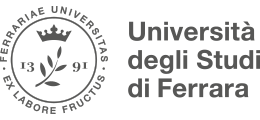 SERVIZI IN RETE  2021Da oltre 15 anni l’Università di Ferrara partecipa al progetto Good Practice, gestito dal Politecnico di Milano, che mira a valutare l’efficacia e l’efficienza dei servizi tecnico-amministrativi dell’Ateneo, al fine di ottenere importanti indicazioni per il loro miglioramento. I risultati ottenuti sono messi in relazione con quelli raggiunti dalle altre università partecipanti al progetto e pubblicati sul portale di AteneoPer quel che riguarda la rilevazione dell’efficacia percepita, annualmente vengono intervistati i destinatari di suddetti servizi, ovvero le persone che lavorano e studiano nelle università.In particolare la rilevazione di customer satisfaction (CS) si rivolge alle tre principali categorie di stakeholder:-	il personale docente, i dottorandi e gli assegnisti, -	il personale tecnico-amministrativo, -	gli studenti (distinti tra iscritti al primo anno e iscritti ad anni successivi al primo).L'impostazione dell’indagine di CS prevede una valutazione su scala 1-6 laddove 1 significa completamente in disaccordo (o completamente insoddisfatto) e 6 significa completamente d'accordo (o completamente soddisfatto) Il questionario 2020 è stato somministrato:ai Docenti, Dottorandi, Assegnisti e PTA – dal 8 febbraio al 1° marzo 2021. Il tasso di risposta dei Docenti, Dottorandi e Assegnisti è stato del 36 %, quello del PTA del 53%;agli Studenti - dal 7 al 30 giugno 2021. Hanno risposto il 5% degli iscritti al primo anno e il 7% degli iscritti ad anni successivi al primo.Personale Docente Gli ambiti che evidenziano il grado di soddisfazione dei servizi in rete sono riconducibili a: Comunicazione, Supporto alla ricerca, Sistemi informativi, Biblioteche. Comunicazione Supporto alla ricercaSistemi informativiBibliotechePersonale Tecnico Amministrativo Gli ambiti che evidenziano il grado di soddisfazione dei servizi in rete sono riconducibili a: Comunicazione, Sistemi informativi, Contabilità. ComunicazioneSistemi informativiContabilitàStudenti Primo Anno Gli ambiti che evidenziano il grado di soddisfazione dei servizi in rete sono riconducibili a: Comunicazione, Sistemi informativi, Servizi segreteria, Servizi bibliotecari. ComunicazioneSistemi informativiServizi segreteria - Servizi di segreteria on-lineBibliotecheStudenti Anni Successivi Gli ambiti che evidenziano il grado di soddisfazione dei servizi in rete sono riconducibili a: Comunicazione, Sistemi informativi, Servizi segreteria, Servizi bibliotecari. ComunicazioneSistemi informativiServizi segreteria - Servizi di segreteria on-lineBibliotecheSERVIZI IN RETE 2020Il questionario 2020 è stato somministrato:ai Docenti, Dottorandi, Assegnisti e PTA – dal 11 febbraio al 13 marzo 2020. Il tasso di risposta dei Docenti, Dottorandi e Assegnisti è stato del 22 %, quello del PTA del 46%;agli Studenti - dal 10 giugno al 1 luglio 2020. Hanno risposto il 14% degli iscritti al primo anno e il 7% degli iscritti ad anni successivi al primo.Personale Docente Gli ambiti che evidenziano il grado di soddisfazione dei servizi in rete sono riconducibili a: Comunicazione, Supporto alla ricerca, Sistemi informativi, Biblioteche. Comunicazione Supporto alla ricercaSistemi informativiBibliotechePersonale Tecnico Amministrativo Gli ambiti che evidenziano il grado di soddisfazione dei servizi in rete sono riconducibili a: Comunicazione, Sistemi informativi, Contabilità. ComunicazioneSistemi informativiContabilitàStudenti Primo Anno Gli ambiti che evidenziano il grado di soddisfazione dei servizi in rete sono riconducibili a: Comunicazione, Sistemi informativi, Servizi segreteria, Servizi bibliotecari. ComunicazioneSistemi informativiServizi segreteria - Servizi di segreteria on-lineBibliotecheStudenti Anni Successivi Gli ambiti che evidenziano il grado di soddisfazione dei servizi in rete sono riconducibili a: Comunicazione, Sistemi informativi, Servizi segreteria, Servizi bibliotecari. ComunicazioneSistemi informativiServizi segreteria - Servizi di segreteria on-lineBibliotecheSERVIZI IN RETE 2019Il questionario 2019 è stato somministrato:ai Docenti, Dottorande/i, Assegniste/i e PTA – dal 10 al 29 gennaio 2020. Il tasso di risposta dei Docenti, Dottorande/i e Assegniste/i è stato del 25%, quello del PTA del 48%;alle studentesse/ Studenti - dal 3 al 25 giugno 2019. Hanno risposto il 99,11% degli iscritti al primo anno e il 99,59% degli iscritti ad anni successivi al primo (il questionario era obbligatorio sulla piattaforma ESSE3).Personale Docente Gli ambiti che evidenziano il grado di soddisfazione dei servizi in rete sono riconducibili a: Comunicazione, Supporto alla ricerca, Sistemi informativi, Biblioteche. Comunicazione Supporto alla ricercaSistemi informativiBibliotechePersonale Tecnico Amministrativo Gli ambiti che evidenziano il grado di soddisfazione dei servizi in rete sono riconducibili a: Comunicazione, Sistemi informativi, Contabilità. ComunicazioneSistemi informativiContabilitàStudentesse/studenti Primo Anno Gli ambiti che evidenziano il grado di soddisfazione dei servizi in rete sono riconducibili a: Comunicazione, Sistemi informativi, Servizi segreteria, Servizi bibliotecari. ComunicazioneND* dato non disponibileSistemi informativiServizi segreteria - Servizi di segreteria on-lineBibliotecheStudentesse/Studenti Anni Successivi Gli ambiti che evidenziano il grado di soddisfazione dei servizi in rete sono riconducibili a: Comunicazione, Sistemi informativi, Servizi segreteria, Servizi bibliotecari. ComunicazioneND* dato non disponibileSistemi informativiServizi segreteria - Servizi di segreteria on-lineND* dato non disponibileBibliotecheSERVIZI IN RETE 2018Il questionario 2018 è stato somministrato:ai Docenti, Dottorande/i, Assegniste/i e PTA a gennaio 2018. Il tasso di risposta dei Docenti, Dottorande/i e Assegniste/i è stato del 14%, quello del PTA del 36%;alle studentesse/Studenti a- giugno 2018. Hanno risposto l'80% degli iscritti al primo anno e l' 89% degli iscritti ad anni successivi al primo (il questionario era obbligatorio sulla piattaforma ESSE3).Personale Docente Gli ambiti che evidenziano il grado di soddisfazione dei servizi in rete sono riconducibili a: Comunicazione, Supporto alla ricerca, Sistemi informativi, Biblioteche. Comunicazione Supporto alla ricercaSistemi informativiBibliotechePersonale Tecnico Amministrativo Gli ambiti che evidenziano il grado di soddisfazione dei servizi in rete sono riconducibili a: Comunicazione, Sistemi informativi, Contabilità. ComunicazioneSistemi informativiContabilitàStudentesse/studenti Primo Anno Gli ambiti che evidenziano il grado di soddisfazione dei servizi in rete sono riconducibili a: Comunicazione, Sistemi informativi, Servizi segreteria, Servizi bibliotecari. ComunicazioneSistemi informativiServizi segreteria - Servizi di segreteria on-lineBibliotecheStudentesse/studenti Anni Successivi Gli ambiti che evidenziano il grado di soddisfazione dei servizi in rete sono riconducibili a: Comunicazione, Sistemi informativi, Servizi segreteria, Servizi bibliotecari. ComunicazioneSistemi informativiServizi segreteria - Servizi di segreteria on-lineBibliotecheSERVIZI IN RETE 2017Il questionario 2017 è stato somministrato:ai Docenti, Dottorande/i, Assegniste/i e PTA a gennaio 2017. Il tasso di risposta dei Docenti, Dottorande/i e Assegniste/i è stato del 23%, quello del PTA del 51%;alle studentesse/studenti tra maggio e giugno 2017. Hanno risposto il 55'3% degli iscritti al primo anno e il 60,5% degli iscritti ad anni successivi al primo (il questionario era obbligatorio sulla piattaforma ESSE3).Personale Docente Gli ambiti che evidenziano il grado di soddisfazione dei servizi in rete sono riconducibili a: Comunicazione, Supporto alla ricerca, Sistemi informativi, Biblioteche. Comunicazione Supporto alla ricercaSistemi informativiBibliotechePersonale Tecnico Amministrativo Gli ambiti che evidenziano il grado di soddisfazione dei servizi in rete sono riconducibili a: Comunicazione, Sistemi informativi, Contabilità. ComunicazioneSistemi informativiContabilitàStudentesse/studenti Primo Anno Gli ambiti che evidenziano il grado di soddisfazione dei servizi in rete sono riconducibili a: Comunicazione, Sistemi informativi, Servizi segreteria, Servizi bibliotecari. ComunicazioneSistemi informativiServizi segreteria - Servizi di segreteria on-lineBibliotecheStudentesse/studenti Anni Successivi Gli ambiti che evidenziano il grado di soddisfazione dei servizi in rete sono riconducibili a: Comunicazione, Sistemi informativi, Servizi segreteria, Servizi bibliotecari. ComunicazioneSistemi informativiServizi segreteria - Servizi di segreteria on-lineBibliotecheND* dato non disponibileIn riferimento alle informazioni fornite, indichi il livello di soddisfazione rispetto alla facilità di navigazione de:Il sito dell'Ateneo3,913,96In riferimento alle informazioni fornite, indichi il livello di soddisfazione rispetto alla facilità di navigazione de:Il sito/la pagina di dipartimento3,944,01In riferimento alle informazioni fornite, indichi il livello di soddisfazione rispetto alla facilità di navigazione de:Il sito/la pagina del corso di studi4,043,99In riferimento alle informazioni fornite, indichi il livello di soddisfazione rispetto alla facilità di navigazione de:L'intranet dell'Ateneo4,043,98Supporto alla gestione del catalogo della ricerca:Il supporto ricevuto dell’help-desk è utile?5,344,72Supporto alla gestione del catalogo della ricerca:Il supporto avviene in tempi adeguati?5,334,74In riferimento alla rete cablata (collegamento alla rete tramite cavo):La connessione di rete è sempre disponibile4,854,56In riferimento alla rete cablata (collegamento alla rete tramite cavo):La velocità di rete è adeguata4,784,60In riferimento alla rete Wi-Fi: La copertura di rete è adeguata 4,243,90In riferimento alla rete Wi-Fi: La velocità di rete è adeguata 4,244,04In riferimento alla casella di posta elettronica personale e agli altri servizi cloud (WebConference, Storage...): La dimensione della casella di posta è sufficiente? 5,434,96In riferimento alla casella di posta elettronica personale e agli altri servizi cloud (WebConference, Storage...): L'interfaccia web della casella di posta è di facile utilizzo? 5,324,83In riferimento alla casella di posta elettronica personale e agli altri servizi cloud (WebConference, Storage...): La funzionalità dei servizi cloud è adeguata5,274,77In riferimento al servizio Help-Desk informaticoL'assistenza ricevuta è risolutiva? 5,074,79In riferimento al servizio Help-Desk informaticoL'assistenza avviene in tempi adeguati? 4,964,68In riferimento ai sistemi informativi si ritiene complessivamente soddisfatto? In riferimento ai sistemi informativi si ritiene complessivamente soddisfatto? 4,594,30Operazioni online:Le procedure di accesso al prestito sono chiare? 4,784,66Operazioni online:Le procedure di consultazione delle risorse elettroniche sono chiare?4,694,59Operazioni online:Le risorse elettroniche disponibili sono accessibili?4,814,67Operazioni online:Le risorse elettroniche disponibili sono complete?4,214,20Operazioni online:Il supporto on line avviene in tempi adeguati?4,814,70In riferimento alle informazioni fornite, indichi il livello di soddisfazione rispetto alla facilità di navigazione de:Il sito dell'Ateneo3,814,01In riferimento alle informazioni fornite, indichi il livello di soddisfazione rispetto alla facilità di navigazione de:Il sito/la pagina di dipartimento3,884,04In riferimento alle informazioni fornite, indichi il livello di soddisfazione rispetto alla facilità di navigazione de:Il sito/la pagina del corso di studi3,794,04In riferimento alle informazioni fornite, indichi il livello di soddisfazione rispetto alla facilità di navigazione de:L'intranet dell'Ateneo3,954,13In riferimento alla rete cablata (collegamento alla rete tramite cavo):La connessione di rete è sempre disponibile4,914,84In riferimento alla rete cablata (collegamento alla rete tramite cavo):La velocità di rete è adeguata4,774,79In riferimento alla rete Wi-Fi: La copertura di rete è adeguata 4,564,26In riferimento alla rete Wi-Fi: La velocità di rete è adeguata 4,484,34In riferimento alla casella di posta elettronica personale e agli altri servizi cloud (WebConference, Storage...)La dimensione della casella di posta è sufficiente? 5,374,96In riferimento alla casella di posta elettronica personale e agli altri servizi cloud (WebConference, Storage...)L'interfaccia web della casella di posta è di facile utilizzo? 5,214,85In riferimento alla casella di posta elettronica personale e agli altri servizi cloud (WebConference, Storage...)La funzionalità dei servizi cloud è adeguata?4,144,74In riferimento al servizio Help-Desk L'assistenza ricevuta è risolutiva? 4,814,76In riferimento al servizio Help-Desk L'assistenza avviene in tempi adeguati? 4,714,67In riferimento agli applicativi gestionali (contabilità, studenti, personale…)La connessione agli applicativi è sempre disponibile?4,484,58In riferimento agli applicativi gestionali (contabilità, studenti, personale…)La velocità di risposta degli applicativi è adeguata? 4,284,43In riferimento agli applicativi gestionali (contabilità, studenti, personale…)Le procedure di utilizzo sono chiare?4,254,28In riferimento agli applicativi gestionali (contabilità, studenti, personale…)La funzionalità è adeguata all'esigenza di utilizzo?4,264,33In riferimento ai sistemi hardware forniti in dotazione dall'AteneoSi ritiene complessivamente soddisfatto4,414,28In riferimento ai sistemi informativi si ritiene complessivamente soddisfatto? In riferimento ai sistemi informativi si ritiene complessivamente soddisfatto? 4,534,41In riferimento al supporto all’uso del sistema informativo contabile (servizi di supporto all'estrazione dati e reportistica, servizi di assistenza e supporto per bilancio e budget) Si ritiene complessivamente soddisfatto    In riferimento al supporto all’uso del sistema informativo contabile (servizi di supporto all'estrazione dati e reportistica, servizi di assistenza e supporto per bilancio e budget) Si ritiene complessivamente soddisfatto    4,574,35In riferimento al supporto informativo agli stipendiLe informazioni fornite sono chiare?4,544,66In riferimento al supporto informativo agli stipendiIl supporto avviene in tempi adeguati?4,684,68In riferimento al supporto alla contabilità [Si ritiene complessivamente soddisfatto]In riferimento al supporto alla contabilità [Si ritiene complessivamente soddisfatto]4,544,40Ti ritieni soddisfatto del servizio comunicazione rispetto ai seguenti aspetti?:Le informazioni reperite sul portale web di Ateneo (offerta formativa, siti web docenti, …) sono adeguate5,564,44Ti ritieni soddisfatto dei sistemi informativi rispetto ai seguenti aspetti?:Il portale web di Ateneo è facilmente navigabile?4,424,15Ti ritieni soddisfatto dei sistemi informativi rispetto ai seguenti aspetti?:Gli strumenti on-line per le operazioni collegate ai servizi personalizzati sono adeguati?4,554,34Ti ritieni soddisfatto dei sistemi informativi rispetto ai seguenti aspetti?:La connettività (rete cablata, rete wireless, prese corrente) è accessibile ed adeguata? 4,574,27Ritieni che gli strumenti di supporto digitale alla didattica (piattaforma web, lezioni online, forum e blog, ecc.) siano soddisfacenti?Ritieni che gli strumenti di supporto digitale alla didattica (piattaforma web, lezioni online, forum e blog, ecc.) siano soddisfacenti?4,544,52Sei complessivamente soddisfatto della qualità dei servizi dei sistemi informativi?Sei complessivamente soddisfatto della qualità dei servizi dei sistemi informativi?4,334,24Esprimi il tuo accordo con le seguenti affermazioni relative ai servizi di segreteria on-line: Gli strumenti di supporto alle operazioni di segreteria on-line sono completi e di semplice utilizzo?3,873,82Esprimi il tuo accordo con le seguenti affermazioni relative ai servizi di segreteria on-line: Le informazioni on-line sulla carriera universitaria (piano degli studi, esami, modalità di pagamento delle tasse) sono adeguate?4,454,29Esprimi il tuo accordo con le seguenti affermazioni relative ai servizi di segreteria on-line: Il processo di presentazione del Piano di Studio è soddisfacente 4,434,25Esprimi il tuo accordo con le seguenti affermazioni relative ai servizi di biblioteca digitale:L’accesso alle risorse elettroniche (banche dati, periodici elettronici, e-books) è facile?4,364,24Esprimi il tuo accordo con le seguenti affermazioni relative ai servizi di biblioteca digitale:La disponibilità di risorse elettroniche (banche dati, periodici elettronici, e-books) è ampia?4,294,35Ti ritieni soddisfatto rispetto al servizio di biblioteca digitale? Ti ritieni soddisfatto rispetto al servizio di biblioteca digitale? 4,324,29Ti ritieni soddisfatto del servizio comunicazione rispetto ai seguenti aspetti?:Le informazioni reperite sul portale web di Ateneo (offerta formativa, siti web docenti, …) sono adeguate4,154,12Ti ritieni soddisfatto dei sistemi informativi rispetto ai seguenti aspetti?:Il portale web di Ateneo è facilmente navigabile?4,123,97Ti ritieni soddisfatto dei sistemi informativi rispetto ai seguenti aspetti?:Gli strumenti on-line per le operazioni collegate ai servizi personalizzati sono adeguati?4,204,12Ti ritieni soddisfatto dei sistemi informativi rispetto ai seguenti aspetti?:La connettività (rete cablata, rete wireless, prese corrente) è accessibile ed adeguata? 4,083,94Ritieni che gli strumenti di supporto digitale alla didattica (piattaforma web, lezioni online, forum e blog, ecc.) siano soddisfacenti?Ritieni che gli strumenti di supporto digitale alla didattica (piattaforma web, lezioni online, forum e blog, ecc.) siano soddisfacenti?4,144,25Sei complessivamente soddisfatto della qualità dei servizi dei sistemi informativi?Sei complessivamente soddisfatto della qualità dei servizi dei sistemi informativi?3,873,98Esprimi il tuo accordo con le seguenti affermazioni relative ai servizi di segreteria on-line: Gli strumenti di supporto alle operazioni di segreteria on-line sono completi e di semplice utilizzo?3,523,73Esprimi il tuo accordo con le seguenti affermazioni relative ai servizi di segreteria on-line: Le informazioni on-line sulla carriera universitaria (piano degli studi, esami, modalità di pagamento delle tasse) sono adeguate?4,194,11Esprimi il tuo accordo con le seguenti affermazioni relative ai servizi di segreteria on-line: Il processo di presentazione del Piano di Studio è soddisfacente 4,043,97Esprimi il tuo accordo con le seguenti affermazioni relative ai servizi di biblioteca digitale:L’accesso alle risorse elettroniche (banche dati, periodici elettronici, e-books) è facile?3,964,13Esprimi il tuo accordo con le seguenti affermazioni relative ai servizi di biblioteca digitale:La disponibilità di risorse elettroniche (banche dati, periodici elettronici, e-books) è ampia?3,904,23Ti ritieni soddisfatto rispetto al servizio di biblioteca digitale?    Ti ritieni soddisfatto rispetto al servizio di biblioteca digitale?    3,904,24In riferimento alle informazioni fornite, indichi il livello di soddisfazione rispetto alla facilità di navigazione de:Il sito dell'Ateneo3,773,91In riferimento alle informazioni fornite, indichi il livello di soddisfazione rispetto alla facilità di navigazione de:Il sito/la pagina di dipartimento3,893,97In riferimento alle informazioni fornite, indichi il livello di soddisfazione rispetto alla facilità di navigazione de:Il sito/la pagina del corso di studi3,903,94In riferimento alle informazioni fornite, indichi il livello di soddisfazione rispetto alla facilità di navigazione de:L'intranet dell'Ateneo4,073,94Supporto alla gestione del catalogo della ricerca:Il supporto ricevuto dell’help-desk è utile?5,044,62Supporto alla gestione del catalogo della ricerca:Il supporto avviene in tempi adeguati?5,004,64In riferimento alla rete cablata (collegamento alla rete tramite cavo):La connessione di rete è sempre disponibile4,774,61In riferimento alla rete cablata (collegamento alla rete tramite cavo):La velocità di rete è adeguata4,784,60In riferimento alla rete Wi-Fi: La copertura di rete è adeguata 3,933,81In riferimento alla rete Wi-Fi: La velocità di rete è adeguata 3,903,99In riferimento alla casella di posta elettronica personale e agli altri servizi cloud (WebConference, Storage...): La dimensione della casella di posta è sufficiente? 5,454,94In riferimento alla casella di posta elettronica personale e agli altri servizi cloud (WebConference, Storage...): L'interfaccia web della casella di posta è di facile utilizzo? 5,344,81In riferimento alla casella di posta elettronica personale e agli altri servizi cloud (WebConference, Storage...): La funzionalità dei servizi cloud è adeguata5,174,74In riferimento al servizio Help-Desk informaticoL'assistenza ricevuta è risolutiva? 5,004,72In riferimento al servizio Help-Desk informaticoL'assistenza avviene in tempi adeguati? 4,914,60In riferimento ai sistemi informativi si ritiene complessivamente soddisfatto? In riferimento ai sistemi informativi si ritiene complessivamente soddisfatto? 4,514,26Operazioni online:Le procedure di accesso al prestito sono chiare? 4,754,66Operazioni online:Le procedure di consultazione delle risorse elettroniche sono chiare?4,734,65Operazioni online:Le risorse elettroniche disponibili sono accessibili?4,844,71Operazioni online:Le risorse elettroniche disponibili sono complete?4,184,21Operazioni online:Il supporto on line avviene in tempi adeguati?4,784,66In riferimento alle informazioni fornite, indichi il livello di soddisfazione rispetto alla facilità di navigazione de:Il sito dell'Ateneo3,583,93In riferimento alle informazioni fornite, indichi il livello di soddisfazione rispetto alla facilità di navigazione de:Il sito/la pagina di dipartimento3,813,98In riferimento alle informazioni fornite, indichi il livello di soddisfazione rispetto alla facilità di navigazione de:Il sito/la pagina del corso di studi3,793,93In riferimento alle informazioni fornite, indichi il livello di soddisfazione rispetto alla facilità di navigazione de:L'intranet dell'Ateneo3,784,05In riferimento alla rete cablata (collegamento alla rete tramite cavo):La connessione di rete è sempre disponibile4,684,75In riferimento alla rete cablata (collegamento alla rete tramite cavo):La velocità di rete è adeguata4,564,69In riferimento alla rete Wi-Fi: La copertura di rete è adeguata 4,354,10In riferimento alla rete Wi-Fi: La velocità di rete è adeguata 4,204,18In riferimento alla casella di posta elettronica personale e agli altri servizi cloud (WebConference, Storage...)La dimensione della casella di posta è sufficiente? 5,304,87In riferimento alla casella di posta elettronica personale e agli altri servizi cloud (WebConference, Storage...)L'interfaccia web della casella di posta è di facile utilizzo? 5,144,74In riferimento alla casella di posta elettronica personale e agli altri servizi cloud (WebConference, Storage...)La funzionalità dei servizi cloud è adeguata?5,074,66In riferimento al servizio Help-Desk L'assistenza ricevuta è risolutiva? 4,724,63In riferimento al servizio Help-Desk L'assistenza avviene in tempi adeguati? 4,634,50In riferimento agli applicativi gestionali (contabilità, studenti, personale…)La connessione agli applicativi è sempre disponibile?4,244,46In riferimento agli applicativi gestionali (contabilità, studenti, personale…)La velocità di risposta degli applicativi è adeguata? 3,974,27In riferimento agli applicativi gestionali (contabilità, studenti, personale…)Le procedure di utilizzo sono chiare?4,064,14In riferimento agli applicativi gestionali (contabilità, studenti, personale…)La funzionalità è adeguata all'esigenza di utilizzo?4,014,17In riferimento ai sistemi hardware forniti in dotazione dall'AteneoSi ritiene complessivamente soddisfatto4,364,18In riferimento ai sistemi informativi si ritiene complessivamente soddisfatto? In riferimento ai sistemi informativi si ritiene complessivamente soddisfatto? 4,374,26In riferimento al supporto all’uso del sistema informativo contabile (servizi di supporto all'estrazione dati e reportistica, servizi di assistenza e supporto per bilancio e budget) Si ritiene complessivamente soddisfatto    In riferimento al supporto all’uso del sistema informativo contabile (servizi di supporto all'estrazione dati e reportistica, servizi di assistenza e supporto per bilancio e budget) Si ritiene complessivamente soddisfatto    4,164,11In riferimento al supporto informativo agli stipendiLe informazioni fornite sono chiare?4,324,40In riferimento al supporto informativo agli stipendiIl supporto avviene in tempi adeguati?4,424,46In riferimento al supporto alla contabilità [Si ritiene complessivamente soddisfatto]In riferimento al supporto alla contabilità [Si ritiene complessivamente soddisfatto]4,234,19Ti ritieni soddisfatto del servizio comunicazione rispetto ai seguenti aspetti?:Le informazioni reperite sul portale web di Ateneo (offerta formativa, siti web docenti, …) sono adeguate4,704,43Ti ritieni soddisfatto dei sistemi informativi rispetto ai seguenti aspetti?:Il portale web di Ateneo è facilmente navigabile?4,334,15Ti ritieni soddisfatto dei sistemi informativi rispetto ai seguenti aspetti?:Gli strumenti on-line per le operazioni collegate ai servizi personalizzati sono adeguati?4,554,33Ti ritieni soddisfatto dei sistemi informativi rispetto ai seguenti aspetti?:La connettività (rete cablata, rete wireless, prese corrente) è accessibile ed adeguata? 4,404,12Ritieni che gli strumenti di supporto digitale alla didattica (piattaforma web, lezioni online, forum e blog, ecc.) siano soddisfacenti?Ritieni che gli strumenti di supporto digitale alla didattica (piattaforma web, lezioni online, forum e blog, ecc.) siano soddisfacenti?4,454,35Sei complessivamente soddisfatto della qualità dei servizi dei sistemi informativi?Sei complessivamente soddisfatto della qualità dei servizi dei sistemi informativi?4,354,18Esprimi il tuo accordo con le seguenti affermazioni relative ai servizi di segreteria on-line: Gli strumenti di supporto alle operazioni di segreteria on-line sono completi e di semplice utilizzo?4,003,89Esprimi il tuo accordo con le seguenti affermazioni relative ai servizi di segreteria on-line: Le informazioni on-line sulla carriera universitaria (piano degli studi, esami, modalità di pagamento delle tasse) sono adeguate?4,504,33Esprimi il tuo accordo con le seguenti affermazioni relative ai servizi di segreteria on-line: Il processo di presentazione del Piano di Studio è soddisfacente 4,514,28Esprimi il tuo accordo con le seguenti affermazioni relative ai servizi di biblioteca digitale:L’accesso alle risorse elettroniche (banche dati, periodici elettronici, e-books) è facile?4,494,26Esprimi il tuo accordo con le seguenti affermazioni relative ai servizi di biblioteca digitale:La disponibilità di risorse elettroniche (banche dati, periodici elettronici, e-books) è ampia?4,444,37Ti ritieni soddisfatto rispetto al servizio di biblioteca digitale? Ti ritieni soddisfatto rispetto al servizio di biblioteca digitale? 4,374,31Ti ritieni soddisfatto del servizio comunicazione rispetto ai seguenti aspetti?:Le informazioni reperite sul portale web di Ateneo (offerta formativa, siti web docenti, …) sono adeguate4,504,23Ti ritieni soddisfatto dei sistemi informativi rispetto ai seguenti aspetti?:Il portale web di Ateneo è facilmente navigabile?4,324,08Ti ritieni soddisfatto dei sistemi informativi rispetto ai seguenti aspetti?:Gli strumenti on-line per le operazioni collegate ai servizi personalizzati sono adeguati?4,504,22Ti ritieni soddisfatto dei sistemi informativi rispetto ai seguenti aspetti?:La connettività (rete cablata, rete wireless, prese corrente) è accessibile ed adeguata? 4,043,86Ritieni che gli strumenti di supporto digitale alla didattica (piattaforma web, lezioni online, forum e blog, ecc.) siano soddisfacenti?Ritieni che gli strumenti di supporto digitale alla didattica (piattaforma web, lezioni online, forum e blog, ecc.) siano soddisfacenti?4,214,19Sei complessivamente soddisfatto della qualità dei servizi dei sistemi informativi?Sei complessivamente soddisfatto della qualità dei servizi dei sistemi informativi?4,093,99Esprimi il tuo accordo con le seguenti affermazioni relative ai servizi di segreteria on-line: Gli strumenti di supporto alle operazioni di segreteria on-line sono completi e di semplice utilizzo?3,863,85Esprimi il tuo accordo con le seguenti affermazioni relative ai servizi di segreteria on-line: Le informazioni on-line sulla carriera universitaria (piano degli studi, esami, modalità di pagamento delle tasse) sono adeguate?4,434,28Esprimi il tuo accordo con le seguenti affermazioni relative ai servizi di segreteria on-line: Il processo di presentazione del Piano di Studio è soddisfacente 4,204,10Esprimi il tuo accordo con le seguenti affermazioni relative ai servizi di biblioteca digitale:L’accesso alle risorse elettroniche (banche dati, periodici elettronici, e-books) è facile?4,214,11Esprimi il tuo accordo con le seguenti affermazioni relative ai servizi di biblioteca digitale:La disponibilità di risorse elettroniche (banche dati, periodici elettronici, e-books) è ampia?4,264,22Ti ritieni soddisfatto rispetto al servizio di biblioteca digitale?    Ti ritieni soddisfatto rispetto al servizio di biblioteca digitale?    4,214,18In riferimento alle informazioni fornite, indichi il livello di soddisfazione rispetto alla facilità di navigazione de:Il sito dell'Ateneo4,093,95In riferimento alle informazioni fornite, indichi il livello di soddisfazione rispetto alla facilità di navigazione de:Il sito/la pagina di dipartimento4,163,98In riferimento alle informazioni fornite, indichi il livello di soddisfazione rispetto alla facilità di navigazione de:Il sito/la pagina del corso di studi4,233,97In riferimento alle informazioni fornite, indichi il livello di soddisfazione rispetto alla facilità di navigazione de:L'intranet dell'Ateneo4,193,97Supporto alla gestione del catalogo della ricerca:Il supporto ricevuto dell’help-desk è utile?4,904,56Supporto alla gestione del catalogo della ricerca:Il supporto avviene in tempi adeguati?5,024,57In riferimento alla rete cablata (collegamento alla rete tramite cavo):La connessione di rete è sempre disponibile4,694,55In riferimento alla rete cablata (collegamento alla rete tramite cavo):La velocità di rete è adeguata4,784,62In riferimento alla rete Wi-Fi: La copertura di rete è adeguata 4,063,73In riferimento alla rete Wi-Fi: La velocità di rete è adeguata 4,143,91In riferimento alla casella di posta elettronica personale e agli altri servizi cloud (WebConference, Storage...): La dimensione della casella di posta è sufficiente? 5,454,94In riferimento alla casella di posta elettronica personale e agli altri servizi cloud (WebConference, Storage...): L'interfaccia web della casella di posta è di facile utilizzo? 5,344,72In riferimento alla casella di posta elettronica personale e agli altri servizi cloud (WebConference, Storage...): La funzionalità dei servizi cloud è adeguata5,124,68In riferimento al servizio Help-Desk informaticoL'assistenza ricevuta è risolutiva? 4,894,71In riferimento al servizio Help-Desk informaticoL'assistenza avviene in tempi adeguati? 4,864,61In riferimento ai sistemi informativi si ritiene complessivamente soddisfatto? In riferimento ai sistemi informativi si ritiene complessivamente soddisfatto? 4,524,20Operazioni online:Le procedure di accesso al prestito sono chiare? 4,934,78Operazioni online:Le procedure di consultazione delle risorse elettroniche sono chiare?4,814,69Operazioni online:Le risorse elettroniche disponibili sono accessibili?4,924,77Operazioni online:Le risorse elettroniche disponibili sono complete?4,244,30Operazioni online:Il supporto on line avviene in tempi adeguati?4,984,72In riferimento alle informazioni fornite, indichi il livello di soddisfazione rispetto alla facilità di navigazione de:Il sito dell'Ateneo3,783,87In riferimento alle informazioni fornite, indichi il livello di soddisfazione rispetto alla facilità di navigazione de:Il sito/la pagina di dipartimento3,973,92In riferimento alle informazioni fornite, indichi il livello di soddisfazione rispetto alla facilità di navigazione de:Il sito/la pagina del corso di studi3,853,86In riferimento alle informazioni fornite, indichi il livello di soddisfazione rispetto alla facilità di navigazione de:L'intranet dell'Ateneo3,904,04In riferimento alla rete cablata (collegamento alla rete tramite cavo):La connessione di rete è sempre disponibile4,644,63In riferimento alla rete cablata (collegamento alla rete tramite cavo):La velocità di rete è adeguata4,554,62In riferimento alla rete Wi-Fi: La copertura di rete è adeguata 4,374,00In riferimento alla rete Wi-Fi: La velocità di rete è adeguata 4,244,12In riferimento alla casella di posta elettronica personale e agli altri servizi cloud (WebConference, Storage...)La dimensione della casella di posta è sufficiente? 5,294,86In riferimento alla casella di posta elettronica personale e agli altri servizi cloud (WebConference, Storage...)L'interfaccia web della casella di posta è di facile utilizzo? 4,104,67In riferimento alla casella di posta elettronica personale e agli altri servizi cloud (WebConference, Storage...)La funzionalità dei servizi cloud è adeguata?5,094,63In riferimento al servizio Help-Desk L'assistenza ricevuta è risolutiva? 4,784,62In riferimento al servizio Help-Desk L'assistenza avviene in tempi adeguati? 4,704,51In riferimento agli applicativi gestionali (contabilità, studenti, personale…)La connessione agli applicativi è sempre disponibile?4,334,40In riferimento agli applicativi gestionali (contabilità, studenti, personale…)La velocità di risposta degli applicativi è adeguata? 4,014,16In riferimento agli applicativi gestionali (contabilità, studenti, personale…)Le procedure di utilizzo sono chiare?3,984,05In riferimento agli applicativi gestionali (contabilità, studenti, personale…)La funzionalità è adeguata all'esigenza di utilizzo?4,024,07In riferimento ai sistemi hardware forniti in dotazione dall'AteneoSi ritiene complessivamente soddisfatto4,234,14In riferimento ai sistemi informativi si ritiene complessivamente soddisfatto? In riferimento ai sistemi informativi si ritiene complessivamente soddisfatto? 4,424,23In riferimento al supporto all’uso del sistema informativo contabile (servizi di supporto all'estrazione dati e reportistica, servizi di assistenza e supporto per bilancio e budget) Si ritiene complessivamente soddisfatto    In riferimento al supporto all’uso del sistema informativo contabile (servizi di supporto all'estrazione dati e reportistica, servizi di assistenza e supporto per bilancio e budget) Si ritiene complessivamente soddisfatto    3,983,98In riferimento al supporto informativo agli stipendiLe informazioni fornite sono chiare?4,254,44In riferimento al supporto informativo agli stipendiIl supporto avviene in tempi adeguati?4,374,51In riferimento al supporto alla contabilità [Si ritiene complessivamente soddisfatto]In riferimento al supporto alla contabilità [Si ritiene complessivamente soddisfatto]4,274,02Ti ritieni soddisfatto del servizio comunicazione rispetto ai seguenti aspetti?:Le informazioni reperite sul portale web di Ateneo (offerta formativa, siti web docenti, …) sono adeguateN D*4,01Ti ritieni soddisfatto dei sistemi informativi rispetto ai seguenti aspetti?:Il portale web di Ateneo è facilmente navigabile?4,253,90Ti ritieni soddisfatto dei sistemi informativi rispetto ai seguenti aspetti?:Gli strumenti on-line per le operazioni collegate ai servizi personalizzati sono adeguati?4,234,13Ti ritieni soddisfatto dei sistemi informativi rispetto ai seguenti aspetti?:La connettività (rete cablata, rete wireless, prese corrente) è accessibile ed adeguata? 3,973,65Ritieni che gli strumenti di supporto digitale alla didattica (piattaforma web, lezioni online, forum e blog, ecc.) siano soddisfacenti?Ritieni che gli strumenti di supporto digitale alla didattica (piattaforma web, lezioni online, forum e blog, ecc.) siano soddisfacenti?4,003,84Sei complessivamente soddisfatto della qualità dei servizi dei sistemi informativi?Sei complessivamente soddisfatto della qualità dei servizi dei sistemi informativi?4,013,80Esprimi il tuo accordo con le seguenti affermazioni relative ai servizi di segreteria on-line: Gli strumenti di supporto alle operazioni di segreteria on-line sono completi e di semplice utilizzo?3,963,84Esprimi il tuo accordo con le seguenti affermazioni relative ai servizi di segreteria on-line: Le informazioni on-line sulla carriera universitaria (piano degli studi, esami, modalità di pagamento delle tasse) sono adeguate?4,364,21Esprimi il tuo accordo con le seguenti affermazioni relative ai servizi di segreteria on-line: Il processo di presentazione del Piano di Studio è soddisfacente 4,264,01Esprimi il tuo accordo con le seguenti affermazioni relative ai servizi di biblioteca digitale:L’accesso alle risorse elettroniche (banche dati, periodici elettronici, e-books) è facile?4,154,21Esprimi il tuo accordo con le seguenti affermazioni relative ai servizi di biblioteca digitale:La disponibilità di risorse elettroniche (banche dati, periodici elettronici, e-books) è ampia?4,134,35Ti ritieni soddisfatto rispetto al servizio di biblioteca digitale? Ti ritieni soddisfatto rispetto al servizio di biblioteca digitale? 4,144,31Ti ritieni soddisfatto del servizio comunicazione rispetto ai seguenti aspetti?:Le informazioni reperite sul portale web di Ateneo (offerta formativa, siti web docenti, …) sono adeguateN D*3,79Ti ritieni soddisfatto dei sistemi informativi rispetto ai seguenti aspetti?:Il portale web di Ateneo è facilmente navigabile?4,243,90Ti ritieni soddisfatto dei sistemi informativi rispetto ai seguenti aspetti?:Gli strumenti on-line per le operazioni collegate ai servizi personalizzati sono adeguati?4,244,13Ti ritieni soddisfatto dei sistemi informativi rispetto ai seguenti aspetti?:La connettività (rete cablata, rete wireless, prese corrente) è accessibile ed adeguata? 3,893,65Ritieni che gli strumenti di supporto digitale alla didattica (piattaforma web, lezioni online, forum e blog, ecc.) siano soddisfacenti?Ritieni che gli strumenti di supporto digitale alla didattica (piattaforma web, lezioni online, forum e blog, ecc.) siano soddisfacenti?4,003,84Sei complessivamente soddisfatto della qualità dei servizi dei sistemi informativi?Sei complessivamente soddisfatto della qualità dei servizi dei sistemi informativi?4,063,80Esprimi il tuo accordo con le seguenti affermazioni relative ai servizi di segreteria on-line: Gli strumenti di supporto alle operazioni di segreteria on-line sono completi e di semplice utilizzo?N D*3,84Esprimi il tuo accordo con le seguenti affermazioni relative ai servizi di segreteria on-line: Le informazioni on-line sulla carriera universitaria (piano degli studi, esami, modalità di pagamento delle tasse) sono adeguate?4,214,21Esprimi il tuo accordo con le seguenti affermazioni relative ai servizi di segreteria on-line: Il processo di presentazione del Piano di Studio è soddisfacente 4,124,01Esprimi il tuo accordo con le seguenti affermazioni relative ai servizi di biblioteca digitale:L’accesso alle risorse elettroniche (banche dati, periodici elettronici, e-books) è facile?4,194,21Esprimi il tuo accordo con le seguenti affermazioni relative ai servizi di biblioteca digitale:La disponibilità di risorse elettroniche (banche dati, periodici elettronici, e-books) è ampia?4,234,35Ti ritieni soddisfatto rispetto al servizio di biblioteca digitale?    Ti ritieni soddisfatto rispetto al servizio di biblioteca digitale?    4,264,31In riferimento alle informazioni fornite, indichi il livello di soddisfazione rispetto alla facilità di navigazione de:Il sito dell'Ateneo3,923,91In riferimento alle informazioni fornite, indichi il livello di soddisfazione rispetto alla facilità di navigazione de:Il sito/la pagina di dipartimento4,093,96In riferimento alle informazioni fornite, indichi il livello di soddisfazione rispetto alla facilità di navigazione de:Il sito/la pagina del corso di studi4,083,94In riferimento alle informazioni fornite, indichi il livello di soddisfazione rispetto alla facilità di navigazione de:L'intranet dell'Ateneo4,013,98Supporto alla gestione del catalogo della ricerca:Il supporto ricevuto dell’help-desk è utile?4,614,44Supporto alla gestione del catalogo della ricerca:Il supporto avviene in tempi adeguati?4,734,50In riferimento alla rete cablata (collegamento alla rete tramite cavo):La connessione di rete è sempre disponibile4,494,49In riferimento alla rete cablata (collegamento alla rete tramite cavo):La velocità di rete è adeguata4,524,55In riferimento alla rete Wi-Fi: La copertura di rete è adeguata 3,733,61In riferimento alla rete Wi-Fi: La velocità di rete è adeguata 3,723,78In riferimento alla casella di posta elettronica personale e agli altri servizi cloud (WebConference, Storage...): La dimensione della casella di posta è sufficiente? 5,395,03In riferimento alla casella di posta elettronica personale e agli altri servizi cloud (WebConference, Storage...): L'interfaccia web della casella di posta è di facile utilizzo? 5,254,85In riferimento alla casella di posta elettronica personale e agli altri servizi cloud (WebConference, Storage...): La funzionalità dei servizi cloud è adeguata5,054,64In riferimento al servizio Help-Desk informaticoL'assistenza ricevuta è risolutiva? 4,774,69In riferimento al servizio Help-Desk informaticoL'assistenza avviene in tempi adeguati? 4,724,58In riferimento ai sistemi informativi si ritiene complessivamente soddisfatto? In riferimento ai sistemi informativi si ritiene complessivamente soddisfatto? 4,344,14Operazioni online:Le procedure di accesso al prestito sono chiare? 4,944,61Operazioni online:Le procedure di consultazione delle risorse elettroniche sono chiare?4,754,62Operazioni online:Le risorse elettroniche disponibili sono accessibili?4,904,67Operazioni online:Le risorse elettroniche disponibili sono complete?4,384,15Operazioni online:Il supporto on line avviene in tempi adeguati?4,904,62In riferimento alle informazioni fornite, indichi il livello di soddisfazione rispetto alla facilità di navigazione de:Il sito dell'Ateneo3,663,81In riferimento alle informazioni fornite, indichi il livello di soddisfazione rispetto alla facilità di navigazione de:Il sito/la pagina di dipartimento3,833,84In riferimento alle informazioni fornite, indichi il livello di soddisfazione rispetto alla facilità di navigazione de:Il sito/la pagina del corso di studi3,863,79In riferimento alle informazioni fornite, indichi il livello di soddisfazione rispetto alla facilità di navigazione de:L'intranet dell'Ateneo3,743,93In riferimento alla rete cablata (collegamento alla rete tramite cavo):La connessione di rete è sempre disponibile4,524,54In riferimento alla rete cablata (collegamento alla rete tramite cavo):La velocità di rete è adeguata4,464,54In riferimento alla rete Wi-Fi: La copertura di rete è adeguata 4,133,91In riferimento alla rete Wi-Fi: La velocità di rete è adeguata 4,024,01In riferimento alla casella di posta elettronica personale e agli altri servizi cloud (WebConference, Storage...)La dimensione della casella di posta è sufficiente? 5,294,89In riferimento alla casella di posta elettronica personale e agli altri servizi cloud (WebConference, Storage...)L'interfaccia web della casella di posta è di facile utilizzo? 5,094,71In riferimento alla casella di posta elettronica personale e agli altri servizi cloud (WebConference, Storage...)La funzionalità dei servizi cloud è adeguata?5,004,58In riferimento al servizio Help-Desk L'assistenza ricevuta è risolutiva? 4,664,54In riferimento al servizio Help-Desk L'assistenza avviene in tempi adeguati? 4,634,39In riferimento agli applicativi gestionali (contabilità, studenti, personale…)La connessione agli applicativi è sempre disponibile?4,344,33In riferimento agli applicativi gestionali (contabilità, studenti, personale…)La velocità di risposta degli applicativi è adeguata? 4,124,11In riferimento agli applicativi gestionali (contabilità, studenti, personale…)Le procedure di utilizzo sono chiare?4,063,99In riferimento agli applicativi gestionali (contabilità, studenti, personale…)La funzionalità è adeguata all'esigenza di utilizzo?4,104,01In riferimento ai sistemi hardware forniti in dotazione dall'AteneoSi ritiene complessivamente soddisfatto4,024,09In riferimento ai sistemi informativi si ritiene complessivamente soddisfatto? In riferimento ai sistemi informativi si ritiene complessivamente soddisfatto? 4,304,09In riferimento al supporto all’uso del sistema informativo contabile (servizi di supporto all'estrazione dati e reportistica, servizi di assistenza e supporto per bilancio e budget) Si ritiene complessivamente soddisfatto    In riferimento al supporto all’uso del sistema informativo contabile (servizi di supporto all'estrazione dati e reportistica, servizi di assistenza e supporto per bilancio e budget) Si ritiene complessivamente soddisfatto    3,903,94In riferimento al supporto informativo agli stipendiLe informazioni fornite sono chiare?4,614,31In riferimento al supporto informativo agli stipendiIl supporto avviene in tempi adeguati?4,684,35In riferimento al supporto alla contabilità [Si ritiene complessivamente soddisfatto]In riferimento al supporto alla contabilità [Si ritiene complessivamente soddisfatto]4,324,02Ti ritieni soddisfatto del servizio comunicazione rispetto ai seguenti aspetti?:Le informazioni reperite sul portale web di Ateneo (offerta formativa, siti web docenti, …) sono adeguate4,434,27Ti ritieni soddisfatto dei sistemi informativi rispetto ai seguenti aspetti?:Il portale web di Ateneo è facilmente navigabile?4,263,95Ti ritieni soddisfatto dei sistemi informativi rispetto ai seguenti aspetti?:Gli strumenti on-line per le operazioni collegate ai servizi personalizzati sono adeguati?4,394,16Ti ritieni soddisfatto dei sistemi informativi rispetto ai seguenti aspetti?:La connettività (rete cablata, rete wireless, prese corrente) è accessibile ed adeguata? 4,153,88Ritieni che gli strumenti di supporto digitale alla didattica (piattaforma web, lezioni online, forum e blog, ecc.) siano soddisfacenti?Ritieni che gli strumenti di supporto digitale alla didattica (piattaforma web, lezioni online, forum e blog, ecc.) siano soddisfacenti?4,344,04Sei complessivamente soddisfatto della qualità dei servizi dei sistemi informativi?Sei complessivamente soddisfatto della qualità dei servizi dei sistemi informativi?4,113,96Esprimi il tuo accordo con le seguenti affermazioni relative ai servizi di segreteria on-line: Gli strumenti di supporto alle operazioni di segreteria on-line sono completi e di semplice utilizzo?4,153,84Esprimi il tuo accordo con le seguenti affermazioni relative ai servizi di segreteria on-line: Le informazioni on-line sulla carriera universitaria (piano degli studi, esami, modalità di pagamento delle tasse) sono adeguate?4,344,24Esprimi il tuo accordo con le seguenti affermazioni relative ai servizi di segreteria on-line: Il processo di presentazione del Piano di Studio è soddisfacente 4,204,04Esprimi il tuo accordo con le seguenti affermazioni relative ai servizi di biblioteca digitale:L’accesso alle risorse elettroniche (banche dati, periodici elettronici, e-books) è facile?4,304,22Esprimi il tuo accordo con le seguenti affermazioni relative ai servizi di biblioteca digitale:La disponibilità di risorse elettroniche (banche dati, periodici elettronici, e-books) è ampia?4,314,33Ti ritieni soddisfatto rispetto al servizio di biblioteca digitale? Ti ritieni soddisfatto rispetto al servizio di biblioteca digitale? 4,284,23Ti ritieni soddisfatto del servizio comunicazione rispetto ai seguenti aspetti?:Le informazioni reperite sul portale web di Ateneo (offerta formativa, siti web docenti, …) sono adeguate4,384,05Ti ritieni soddisfatto dei sistemi informativi rispetto ai seguenti aspetti?:Il portale web di Ateneo è facilmente navigabile?4,223,86Ti ritieni soddisfatto dei sistemi informativi rispetto ai seguenti aspetti?:Gli strumenti on-line per le operazioni collegate ai servizi personalizzati sono adeguati?4,334,05Ti ritieni soddisfatto dei sistemi informativi rispetto ai seguenti aspetti?:La connettività (rete cablata, rete wireless, prese corrente) è accessibile ed adeguata? 3,813,50Ritieni che gli strumenti di supporto digitale alla didattica (piattaforma web, lezioni online, forum e blog, ecc.) siano soddisfacenti?Ritieni che gli strumenti di supporto digitale alla didattica (piattaforma web, lezioni online, forum e blog, ecc.) siano soddisfacenti?4,053,69Sei complessivamente soddisfatto della qualità dei servizi dei sistemi informativi?Sei complessivamente soddisfatto della qualità dei servizi dei sistemi informativi?4,003,68Esprimi il tuo accordo con le seguenti affermazioni relative ai servizi di segreteria on-line: Gli strumenti di supporto alle operazioni di segreteria on-line sono completi e di semplice utilizzo?4,113,87Esprimi il tuo accordo con le seguenti affermazioni relative ai servizi di segreteria on-line: Le informazioni on-line sulla carriera universitaria (piano degli studi, esami, modalità di pagamento delle tasse) sono adeguate?4,384,27Esprimi il tuo accordo con le seguenti affermazioni relative ai servizi di segreteria on-line: Il processo di presentazione del Piano di Studio è soddisfacente 4,144,00Esprimi il tuo accordo con le seguenti affermazioni relative ai servizi di biblioteca digitale:L’accesso alle risorse elettroniche (banche dati, periodici elettronici, e-books) è facile?4,184,09Esprimi il tuo accordo con le seguenti affermazioni relative ai servizi di biblioteca digitale:La disponibilità di risorse elettroniche (banche dati, periodici elettronici, e-books) è ampia?4,254,26Ti ritieni soddisfatto rispetto al servizio di biblioteca digitale?    Ti ritieni soddisfatto rispetto al servizio di biblioteca digitale?    4,264,23In riferimento alle informazioni fornite, indichi il livello di soddisfazione rispetto alla facilità di navigazione de:Il sito dell'Ateneo3,993,79In riferimento alle informazioni fornite, indichi il livello di soddisfazione rispetto alla facilità di navigazione de:Il sito/la pagina di dipartimento4,123,83In riferimento alle informazioni fornite, indichi il livello di soddisfazione rispetto alla facilità di navigazione de:Il sito/la pagina del corso di studi4,183,81In riferimento alle informazioni fornite, indichi il livello di soddisfazione rispetto alla facilità di navigazione de:L'intranet dell'Ateneo4,223,86Supporto alla gestione del catalogo della ricerca:Il supporto ricevuto dell’help-desk è utile?4,854,32Supporto alla gestione del catalogo della ricerca:Il supporto avviene in tempi adeguati?4,864,31In riferimento alla rete cablata (collegamento alla rete tramite cavo):La connessione di rete è sempre disponibile4,964,54In riferimento alla rete cablata (collegamento alla rete tramite cavo):La velocità di rete è adeguata4,994,55In riferimento alla rete Wi-Fi: La copertura di rete è adeguata 4,093,65In riferimento alla rete Wi-Fi: La velocità di rete è adeguata 4,153,78In riferimento alla casella di posta elettronica personale e agli altri servizi cloud (WebConference, Storage...): La dimensione della casella di posta è sufficiente? 5,524,85In riferimento alla casella di posta elettronica personale e agli altri servizi cloud (WebConference, Storage...): L'interfaccia web della casella di posta è di facile utilizzo? 5,324,66In riferimento alla casella di posta elettronica personale e agli altri servizi cloud (WebConference, Storage...): La funzionalità dei servizi cloud è adeguata5,334,47In riferimento al servizio Help-Desk informaticoL'assistenza ricevuta è risolutiva? 4,984,53In riferimento al servizio Help-Desk informaticoL'assistenza avviene in tempi adeguati? 4,974,40In riferimento ai sistemi informativi si ritiene complessivamente soddisfatto? In riferimento ai sistemi informativi si ritiene complessivamente soddisfatto? 4,504,04Operazioni online:Le procedure di accesso al prestito sono chiare? 5,024,57Operazioni online:Le procedure di consultazione delle risorse elettroniche sono chiare?4,794,51Operazioni online:Le risorse elettroniche disponibili sono accessibili?4,904,58Operazioni online:Le risorse elettroniche disponibili sono complete?4,334,06Operazioni online:Il supporto on line avviene in tempi adeguati?4,904,53In riferimento alle informazioni fornite, indichi il livello di soddisfazione rispetto alla facilità di navigazione de:Il sito dell'Ateneo3,633,76In riferimento alle informazioni fornite, indichi il livello di soddisfazione rispetto alla facilità di navigazione de:Il sito/la pagina di dipartimento3,803,81In riferimento alle informazioni fornite, indichi il livello di soddisfazione rispetto alla facilità di navigazione de:Il sito/la pagina del corso di studi3,803,78In riferimento alle informazioni fornite, indichi il livello di soddisfazione rispetto alla facilità di navigazione de:L'intranet dell'Ateneo3,853,95In riferimento alla rete cablata (collegamento alla rete tramite cavo):La connessione di rete è sempre disponibile4,704,50In riferimento alla rete cablata (collegamento alla rete tramite cavo):La velocità di rete è adeguata4,684,51In riferimento alla rete Wi-Fi: La copertura di rete è adeguata 4,173,91In riferimento alla rete Wi-Fi: La velocità di rete è adeguata 4,213,96In riferimento alla casella di posta elettronica personale e agli altri servizi cloud (WebConference, Storage...)La dimensione della casella di posta è sufficiente? 5,344,79In riferimento alla casella di posta elettronica personale e agli altri servizi cloud (WebConference, Storage...)L'interfaccia web della casella di posta è di facile utilizzo? 5,184,60In riferimento alla casella di posta elettronica personale e agli altri servizi cloud (WebConference, Storage...)La funzionalità dei servizi cloud è adeguata?5,024,47In riferimento al servizio Help-Desk L'assistenza ricevuta è risolutiva? 4,724,46In riferimento al servizio Help-Desk L'assistenza avviene in tempi adeguati? 4,684,31In riferimento agli applicativi gestionali (contabilità, studenti, personale…)La connessione agli applicativi è sempre disponibile?4,264,27In riferimento agli applicativi gestionali (contabilità, studenti, personale…)La velocità di risposta degli applicativi è adeguata? 4,054,07In riferimento agli applicativi gestionali (contabilità, studenti, personale…)Le procedure di utili?3,923,92In riferimento agli applicativi gestionali (contabilità, studenti, personale…)La funzionalità è adeguata all'esigenza di utilizzo?4,003,92In riferimento ai sistemi hardware forniti in dotazione dall'AteneoSi ritiene complessivamente soddisfattoN D*N D*In riferimento ai sistemi informativi si ritiene complessivamente soddisfatto? In riferimento ai sistemi informativi si ritiene complessivamente soddisfatto? 4,424,33In riferimento al supporto all’uso del sistema informativo contabile (servizi di supporto all'estrazione dati e reportistica, servizi di assistenza e supporto per bilancio e budget) Si ritiene complessivamente soddisfatto    In riferimento al supporto all’uso del sistema informativo contabile (servizi di supporto all'estrazione dati e reportistica, servizi di assistenza e supporto per bilancio e budget) Si ritiene complessivamente soddisfatto    3,533,71In riferimento al supporto informativo agli stipendiLe informazioni fornite sono chiare?3,723,92In riferimento al supporto informativo agli stipendiIl supporto avviene in tempi adeguati?4,563,83In riferimento al supporto alla contabilità [Si ritiene complessivamente soddisfatto]In riferimento al supporto alla contabilità [Si ritiene complessivamente soddisfatto]3,903,89Ti ritieni soddisfatto del servizio comunicazione rispetto ai seguenti aspetti?:Le informazioni reperite sul portale web di Ateneo (offerta formativa, siti web docenti, …) sono adeguate4,024,14Ti ritieni soddisfatto dei sistemi informativi rispetto ai seguenti aspetti?:Il portale web di Ateneo è facilmente navigabile?4,043,73Ti ritieni soddisfatto dei sistemi informativi rispetto ai seguenti aspetti?:Gli strumenti on-line per le operazioni collegate ai servizi personalizzati sono adeguati?4,284,03Ti ritieni soddisfatto dei sistemi informativi rispetto ai seguenti aspetti?:La connettività (rete cablata, rete wireless, prese corrente) è accessibile ed adeguata? 4,043,75Ritieni che gli strumenti di supporto digitale alla didattica (piattaforma web, lezioni online, forum e blog, ecc.) siano soddisfacenti?Ritieni che gli strumenti di supporto digitale alla didattica (piattaforma web, lezioni online, forum e blog, ecc.) siano soddisfacenti?4,213,96Sei complessivamente soddisfatto della qualità dei servizi dei sistemi informativi?Sei complessivamente soddisfatto della qualità dei servizi dei sistemi informativi?4,143,82Esprimi il tuo accordo con le seguenti affermazioni relative ai servizi di segreteria on-line: Gli strumenti di supporto alle operazioni di segreteria on-line sono completi e di semplice utilizzo?3,973,71Esprimi il tuo accordo con le seguenti affermazioni relative ai servizi di segreteria on-line: Le informazioni on-line sulla carriera universitaria (piano degli studi, esami, modalità di pagamento delle tasse) sono adeguate?4,354,17Esprimi il tuo accordo con le seguenti affermazioni relative ai servizi di segreteria on-line: Il processo di presentazione del Piano di Studio è soddisfacente N D*N D*Esprimi il tuo accordo con le seguenti affermazioni relative ai servizi di biblioteca digitale:L’accesso alle risorse elettroniche (banche dati, periodici elettronici, e-books) è facile?4,104,02Esprimi il tuo accordo con le seguenti affermazioni relative ai servizi di biblioteca digitale:La disponibilità di risorse elettroniche (banche dati, periodici elettronici, e-books) è ampia?4,194,14Ti ritieni soddisfatto rispetto al servizio di biblioteca digitale? Ti ritieni soddisfatto rispetto al servizio di biblioteca digitale? 4,254,07Ti ritieni soddisfatto del servizio comunicazione rispetto ai seguenti aspetti?:Le informazioni reperite sul portale web di Ateneo (offerta formativa, siti web docenti, …) sono adeguate4,344,04Ti ritieni soddisfatto dei sistemi informativi rispetto ai seguenti aspetti?:Il portale web di Ateneo è facilmente navigabile?4,153,84Ti ritieni soddisfatto dei sistemi informativi rispetto ai seguenti aspetti?:Gli strumenti on-line per le operazioni collegate ai servizi personalizzati sono adeguati?4,304,03Ti ritieni soddisfatto dei sistemi informativi rispetto ai seguenti aspetti?:La connettività (rete cablata, rete wireless, prese corrente) è accessibile ed adeguata? 3,843,49Ritieni che gli strumenti di supporto digitale alla didattica (piattaforma web, lezioni online, forum e blog, ecc.) siano soddisfacenti?Ritieni che gli strumenti di supporto digitale alla didattica (piattaforma web, lezioni online, forum e blog, ecc.) siano soddisfacenti?4,023,72Sei complessivamente soddisfatto della qualità dei servizi dei sistemi informativi?Sei complessivamente soddisfatto della qualità dei servizi dei sistemi informativi?4,053,65Esprimi il tuo accordo con le seguenti affermazioni relative ai servizi di segreteria on-line: Gli strumenti di supporto alle operazioni di segreteria on-line sono completi e di semplice utilizzo?3,963,77Esprimi il tuo accordo con le seguenti affermazioni relative ai servizi di segreteria on-line: Le informazioni on-line sulla carriera universitaria (piano degli studi, esami, modalità di pagamento delle tasse) sono adeguate?4,344,18Esprimi il tuo accordo con le seguenti affermazioni relative ai servizi di segreteria on-line: Il processo di presentazione del Piano di Studio è soddisfacente 3,993,56Esprimi il tuo accordo con le seguenti affermazioni relative ai servizi di biblioteca digitale:L’accesso alle risorse elettroniche (banche dati, periodici elettronici, e-books) è facile?4,033,96Esprimi il tuo accordo con le seguenti affermazioni relative ai servizi di biblioteca digitale:La disponibilità di risorse elettroniche (banche dati, periodici elettronici, e-books) è ampia?4,134,12Ti ritieni soddisfatto rispetto al servizio di biblioteca digitale?    Ti ritieni soddisfatto rispetto al servizio di biblioteca digitale?    4,214,10